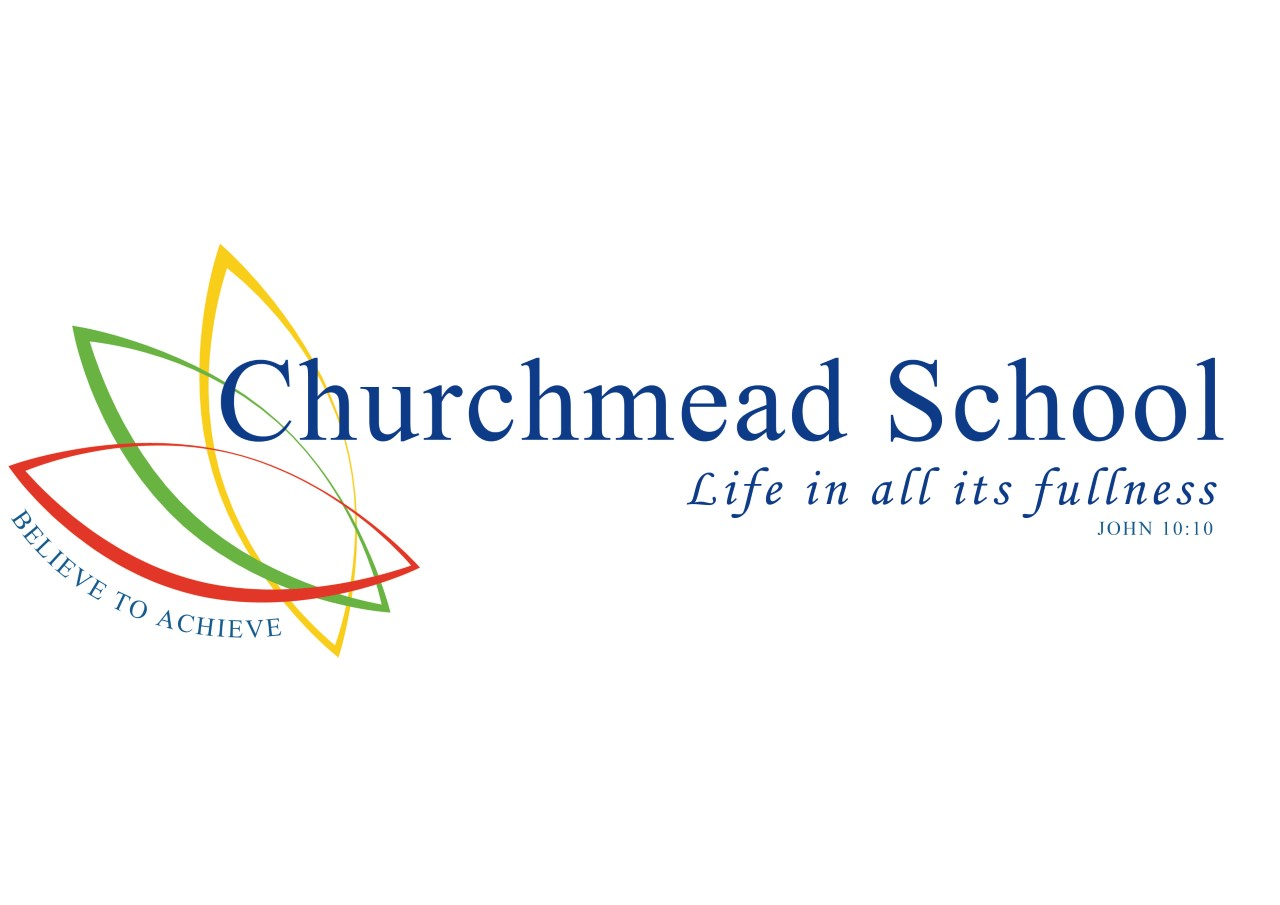 CHARGING & REMISSIONS POLICYHeadteacherMr C Tomes BA (Hons), MA1AdmissionsAdmissionsThere is no charge for admissions.There is no charge for admissions.2School mealsSchool mealsThere is no charge for children who are entitled to free school meals.  Pupils who are not entitled to free school meals will be charged a set amount per term decided by the Local Authority / Governing Body of the school.There is no charge for children who are entitled to free school meals.  Pupils who are not entitled to free school meals will be charged a set amount per term decided by the Local Authority / Governing Body of the school.3Public ExaminationsPublic ExaminationsThere is no charge for examinations that are part of the curriculum and on the school’s set examinations list, where children have been prepared for the examinations by the school.There is no charge for examinations that are not on the set list, but have been arranged by the school.There is no charge for examinations that are part of the curriculum and on the school’s set examinations list, where children have been prepared for the examinations by the school.There is no charge for examinations that are not on the set list, but have been arranged by the school.4Activities that take place during school hours (this does not include the break in the middle of the school day)Activities that take place during school hours (this does not include the break in the middle of the school day)There is no charge for activities during school hours with the exception of music tuition (section 8).There is no charge for transport during school hours to school organised activities.We may charge for:Books and materials that the parent wishes the child to keep (the cost will be made clear to the parents before charge)Optional extra (section 5).Music or vocal tuition (section 8).There is no charge for activities during school hours with the exception of music tuition (section 8).There is no charge for transport during school hours to school organised activities.We may charge for:Books and materials that the parent wishes the child to keep (the cost will be made clear to the parents before charge)Optional extra (section 5).Music or vocal tuition (section 8).5Activities that take place outside of school hours (non-residential)Activities that take place outside of school hours (non-residential)There is no charge for activities that take place outside of school hours when they are:Part of the set curriculum, including sports games against other schools.Part of the syllabus for a public examination that the pupil is being prepared for by the schoolPart of the school’s basic curriculum for religious educationOptional extras:The school will charge for optional extras.  Optional extras are:Education provided outside of school time that is not:There is no charge for activities that take place outside of school hours when they are:Part of the set curriculum, including sports games against other schools.Part of the syllabus for a public examination that the pupil is being prepared for by the schoolPart of the school’s basic curriculum for religious educationOptional extras:The school will charge for optional extras.  Optional extras are:Education provided outside of school time that is not:Part of the National CurriculumPart of a syllabus for a prescribed public examination that the pupil is being prepared for at the schoolPart of religious educationExamination entry fee(s) if the registered pupil has not been prepared for the examination(s) at the school.Transport that is not taking the pupil to school or to other premises where the local authority or governing body has arranged for the pupil to be provided with education.Board and lodging for a pupil on a residential visit.Examination entry fee(s) if the registered pupil has not been prepared for the examination(s) at the school.Transport that is not taking the pupil to school or to other premises where the local authority or governing body has arranged for the pupil to be provided with education.Board and lodging for a pupil on a residential visit.The cost of optional extrasThe headteacher will decide when it is necessary to charge for optional activities and the levels of charge will be set annually by the headteacher on the recommendation of the governing body.Any charge made in respect of individual pupils will not exceed the actual cost of providing the optional extra activity, divided equally by the number of pupils participating.  In no circumstances will there be an element of subsidy required for any pupils wishing to participate in the activity whose parents are unwilling or unable to pay the full charge (section 12).When calculating the cost of optional extras an amount may be included in relation to:Any materials, books, instruments or equipment provided in connection with the optional extraNon-teaching staffTeaching staff engaged under contracts for services purely to provide an optional extraThe cost, or a proportion of the costs, for teaching staff employed to provide tuition in playing a musical instrument, where the tuition is an optional extra.Participation in any optional extra activity will be on the basis of parental choice and a willingness to pay the charges.  The school will need to have the agreement of parents before organising the provision of an optional extra where charges will be made.The cost of optional extrasThe headteacher will decide when it is necessary to charge for optional activities and the levels of charge will be set annually by the headteacher on the recommendation of the governing body.Any charge made in respect of individual pupils will not exceed the actual cost of providing the optional extra activity, divided equally by the number of pupils participating.  In no circumstances will there be an element of subsidy required for any pupils wishing to participate in the activity whose parents are unwilling or unable to pay the full charge (section 12).When calculating the cost of optional extras an amount may be included in relation to:Any materials, books, instruments or equipment provided in connection with the optional extraNon-teaching staffTeaching staff engaged under contracts for services purely to provide an optional extraThe cost, or a proportion of the costs, for teaching staff employed to provide tuition in playing a musical instrument, where the tuition is an optional extra.Participation in any optional extra activity will be on the basis of parental choice and a willingness to pay the charges.  The school will need to have the agreement of parents before organising the provision of an optional extra where charges will be made.6Activities that take place partly during school hours either on or off siteActivities that take place partly during school hours either on or off siteWhere the majority of a non-residential activity takes place during school hours the charging of the activity will be the same as it outlined in section 4.Travelling time is included in time spent on activity.In cases where the majority of a non-residential activity takes place outside of school hours the charge cannot include the cost of alternative provision for those pupils who do not wish to participate.  So no charge can be made for supply teachers to cover for those teachers who are absent from school accompanying pupils on a visit.In this case the charging of the activity will be the same as it outlined in section 5.Where the majority of a non-residential activity takes place during school hours the charging of the activity will be the same as it outlined in section 4.Travelling time is included in time spent on activity.In cases where the majority of a non-residential activity takes place outside of school hours the charge cannot include the cost of alternative provision for those pupils who do not wish to participate.  So no charge can be made for supply teachers to cover for those teachers who are absent from school accompanying pupils on a visit.In this case the charging of the activity will be the same as it outlined in section 5.7Residential activitiesResidential activitiesOur school will not charge for:Education provided on any visit that takes place during school hours.Education provided on any visit that takes place outside school hours if it is part of the National Curriculum, or part of a syllabus for a prescribed public examination that the pupil is being prepared for at the school, or part of religious education.Cover for those teachers who are absent from school accompanying pupils on a residential visit.Travel costs where the residential activity is classed as being within school hours.Our school will charge for:Board and lodging:When any visit has been organised by the school where there may be a cost for board and lodging.  Parents will be informed of this before the visit takes place.  We will charge anything up to the full cost of board and lodging on residential visits, whether it is classified as taking place during school hours or not.  The charge will not exceed the actual cost.  Parents who can prove they are in receipt of certain benefits will be exempt from paying this cost (see section 11) for more guidance on remissions.)TravelTravel charges may apply when the residential activity takes place outside of school hours.  The amount charged will be calculated to cover the unit cost per pupil.  These charges may not apply to those pupils entitled to remissions, but no other pupils will be charged extra to cover those costs.ActivitiesThe school may charge for residential activities that fall outside of school hours (see section 5).Our school will not charge for:Education provided on any visit that takes place during school hours.Education provided on any visit that takes place outside school hours if it is part of the National Curriculum, or part of a syllabus for a prescribed public examination that the pupil is being prepared for at the school, or part of religious education.Cover for those teachers who are absent from school accompanying pupils on a residential visit.Travel costs where the residential activity is classed as being within school hours.Our school will charge for:Board and lodging:When any visit has been organised by the school where there may be a cost for board and lodging.  Parents will be informed of this before the visit takes place.  We will charge anything up to the full cost of board and lodging on residential visits, whether it is classified as taking place during school hours or not.  The charge will not exceed the actual cost.  Parents who can prove they are in receipt of certain benefits will be exempt from paying this cost (see section 11) for more guidance on remissions.)TravelTravel charges may apply when the residential activity takes place outside of school hours.  The amount charged will be calculated to cover the unit cost per pupil.  These charges may not apply to those pupils entitled to remissions, but no other pupils will be charged extra to cover those costs.ActivitiesThe school may charge for residential activities that fall outside of school hours (see section 5).8Music tuition within school hoursMusic tuition within school hoursChurchmead School follows government legislation that states that all education provided during school hours must be free, however, music lessons are an exception to this rule.Churchmead School follows government legislation that states that all education provided during school hours must be free, however, music lessons are an exception to this rule.Charges will be made if the teaching is not an essential part of either the National Curriculum or a public examination syllabus being followed by the pupil(s), or the first access to the Key Stage 2 Instrumental and Vocal Tuition Programme (Wider Opportunities).The school may charge for teaching requested by parents and delivered by specialist tutors given to either an individual pupil or groups of any appropriate size (provided that the size of the group is based on sound pedagogical principles) to play a musical instrument or to sing.  The cost of these lessons may depend on the size and duration of the class as well as the type of instrument.The school will not charge if the music tuition is part of the National Curriculum or public examination syllabus being followed by the student.Charges will be made if the teaching is not an essential part of either the National Curriculum or a public examination syllabus being followed by the pupil(s), or the first access to the Key Stage 2 Instrumental and Vocal Tuition Programme (Wider Opportunities).The school may charge for teaching requested by parents and delivered by specialist tutors given to either an individual pupil or groups of any appropriate size (provided that the size of the group is based on sound pedagogical principles) to play a musical instrument or to sing.  The cost of these lessons may depend on the size and duration of the class as well as the type of instrument.The school will not charge if the music tuition is part of the National Curriculum or public examination syllabus being followed by the student.9Extended servicesExtended servicesChurchmead is dedicated to providing a well-rounded and extensive education for our students which includes a wide range of extra-curricular activities (extended services).  Extended services enable our school to provide:High quality learning opportunities either side of the school day.Ways of intervening early when children are at risk of poor outcomes.Ways of increasing pupil engagement.Ways of improving outcomes and narrowing gaps in outcomes between different groups of pupils.Churchmead is dedicated to providing a well-rounded and extensive education for our students which includes a wide range of extra-curricular activities (extended services).  Extended services enable our school to provide:High quality learning opportunities either side of the school day.Ways of intervening early when children are at risk of poor outcomes.Ways of increasing pupil engagement.Ways of improving outcomes and narrowing gaps in outcomes between different groups of pupils.10Damage to property and breakagesDamage to property and breakagesWhere school property has been wilfully damaged by a student or parent the school may charge those responsible for some or all of the cost of repair or replacement.Where property belonging to a third party has been damaged by a pupil, and the school has been charged, the school may charge some or all of the cost to those responsible.Whether or not these charges will be made will be decided by the headteacher and dependent on the situation.Where school property has been wilfully damaged by a student or parent the school may charge those responsible for some or all of the cost of repair or replacement.Where property belonging to a third party has been damaged by a pupil, and the school has been charged, the school may charge some or all of the cost to those responsible.Whether or not these charges will be made will be decided by the headteacher and dependent on the situation.11Remissions and concessionsRemissions and concessionsThe school will give consideration to the remission of charges to parents or carers who receive the following support payments:Income SupportIncome based Job-seekers AllowanceChild Tax CreditSupport under part VI of the Immigration and Asylum Act 1999Guaranteed Element of State Pension Credit.  An income related employment and support allowance that was introduced on 27 October 2008.Children of families who receive these payments are also entitled to free school meals.  Parents who are eligible for the remission of charges will be dealt with confidentially.The headteacher and chair of governors will authorise the remission of charges.The school may choose to subsidise part or all of the payment of some charges for certain activities and pupils and this will be determined by the governing body and headteacher.The school will give consideration to the remission of charges to parents or carers who receive the following support payments:Income SupportIncome based Job-seekers AllowanceChild Tax CreditSupport under part VI of the Immigration and Asylum Act 1999Guaranteed Element of State Pension Credit.  An income related employment and support allowance that was introduced on 27 October 2008.Children of families who receive these payments are also entitled to free school meals.  Parents who are eligible for the remission of charges will be dealt with confidentially.The headteacher and chair of governors will authorise the remission of charges.The school may choose to subsidise part or all of the payment of some charges for certain activities and pupils and this will be determined by the governing body and headteacher.12Voluntary contributionsVoluntary contributionsThe school, school governing body or Local Authority may ask for voluntary contributions to the school for general funds and/or to fund activities that will enrich our pupils’ education.In any case where an activity cannot be afforded without voluntary funding, this will be made clear to the parents by the school.  If the activity is cancelled all monies paid will be returned to parents.There is no obligation for a parent or carer to make any contribution and the school will in no way pressure parents to make a contribution.Inability or unwillingness to payChurchmead School is committed to ensuring fair access and treatment of all students and this means ensuring that no child is excluded from an activity because the parents or carers of that child are unwilling or unable to pay.  If there is insufficient funding for an activity, then it will be cancelled.The identity of the child or parents of the child who did not want to make the payment, or could not make the payment, will not be disclosed under any circumstances.The school, school governing body or Local Authority may ask for voluntary contributions to the school for general funds and/or to fund activities that will enrich our pupils’ education.In any case where an activity cannot be afforded without voluntary funding, this will be made clear to the parents by the school.  If the activity is cancelled all monies paid will be returned to parents.There is no obligation for a parent or carer to make any contribution and the school will in no way pressure parents to make a contribution.Inability or unwillingness to payChurchmead School is committed to ensuring fair access and treatment of all students and this means ensuring that no child is excluded from an activity because the parents or carers of that child are unwilling or unable to pay.  If there is insufficient funding for an activity, then it will be cancelled.The identity of the child or parents of the child who did not want to make the payment, or could not make the payment, will not be disclosed under any circumstances.Signed by:____________________________________  Chair of Governors		Date ____________________________________________________________ Headteacher		Date ____________________________________________________________ School Business Manager	Date ________________________Signed by:____________________________________  Chair of Governors		Date ____________________________________________________________ Headteacher		Date ____________________________________________________________ School Business Manager	Date ________________________